Publicado en   el 05/10/2015 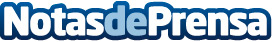 El 5 de octubre se celebra el primer Día de la Educación FinancieraDatos de contacto:Nota de prensa publicada en: https://www.notasdeprensa.es/el-5-de-octubre-se-celebra-el-primer-dia-de-la Categorias: Finanzas Educación http://www.notasdeprensa.es